DAFTAR PUSTAKAAmalia, B. Y., & Didik, M. (2017). Pengaruh Konsentrasi Kepemilikan, Kepemilikan Institusiona, Proporsi Dewan Komisaris Independen, dan Frekuensi Rapat Komite Audit terhadap Praktik Manajemen Laba. Diponegoro Journal of Accounting, 6(3), 393–406.Andrayani Titi, Fitrisuri, & Titan Terzaghi M. (2018). Pengaruh Perencanaan Pajak, Kepemilikan Manajerial, Ukuran Perusahaan dan Aktiva Pajak Tangguhan Terhadap PraktekManajemen Laba(Studi Empiris Perusahaan Manufaktur yang Terdaftar di Bursa Efek Tahun 2016). Mbia, Vol. 17, N(3), 37–48.Anggraini Devi. (2018). Pengaruh Aktiva Pajak Tangguhan, Beban Pajak Tangguhan, Dan Perencanaan Pajak Terhadap Manajemen Laba Pada Perusahaan Sub Sektor Property Yang Terdaftar Di ISSI Tahun 2018, 1-13 Astutik, R. E. P., & Mildawati, T. (2016). Pengaruh Perencanaan Pajak Dan Beban Pajak Tangguhan. Jurnal Ilmu Dan Riset Akuntansi, 5(3), 1–17.Baraja, L. M., Basri, Y. Z., & Sasmi, V. (2019). Pengaruh Beban Pajak Tangguhan, Perencanaan Pajak dan Aktiva Pajak Tangguhan Terhadap Manajemen Laba (Studi Kasus Pada Perusahaan Manufaktur yang Terdaftar di Bursa Efek Indonesia Periode Tahun 2013-2015). Jurnal Akuntansi Trisakti, 4(2), 191–206.Bursa Efek Indonesia, Laporan Keuangan Tahunan 2019, 2020. (diakses di http://www.idx.co.id)Fatmawati, D., & Sabeni, A. (2013). Pengaruh Diversifikasi Geografis, Diversifikasi Industri, Konsentrasi Kepemilikan Perusahaan, Dan Masa Perikatan Audit Terhadap Manajemen Laba. Diponegoro Journal of Accounting, 2(2), 306–317.FATMAWATI, D. (2013). Perikatan Audit Terhadap.Hariyati dan Susi Handayani. (2019). Praktikum Akuntansi Keuangan Menengah 1 Edisi 3, Jakarta: Salemba Empat.Lubis, I., & Suryani. (2018). Pengaruh Tax Planning, Beban Pajak Tangguhan Dan Ukuran Perusahaan Terhadap Manajemen Laba. Jurnal Akuntansi Dan Keuangan, 7(1), 41–58.Maslihah Ainaul. (2019). Pengaruh Profitabilitas, Aktiva Pajak Tangguhan, Perencanaan Pajak, Dan Leverage Terhadap Manajemen Laba. Jurnal Akuntansi PajakDewantara,(1),30–45. https://doi.org/10.24964/japd.v1i1.769Mettawidya, (2015). Analisis Pengaruh Aset Pajak Tangguhan, Asimetri Informasi, Dan Ukuran Perusahaan Terhadap Manajemen Laba Pada Perusahaan LQ45 Yang Terdaftar Di Bursa Efek Indonesia Pada Tahun 2010-2012, 1-15. Nuryaman, N. (2009). Pengaruh Konsentrasi Kepemilikan, Ukuran Perusahaan, Dan Mekanisme Corporate Governance Terhadap Pengungkapan Sukarela. Jurnal Akuntansi Dan Keuangan Indonesia, 6(1), 89–116. https://doi.org/10.21002/jaki.2009.05Perwita, A. M., Astuti, T. P., & Nurmasyah, A. (2015). Analisis Beban Pajak Tangguhan,aktiva pajak tangguhan dan akrual sebagai prediktor manajemen laba pada perusahaan manufaktur BEI periode 2009 - 2013. Simposium Nasional Akuntansi 18 Universitas Sumatera Utara, Medan. Putra, Y. M. (2019). Pengaruh Aset Pajak Tangguhan, Beban Pajak Tangguhan, dan Perencanaan Pajak Terhadap Manajemen Laba (Studi Empiris Pada Perusahaan Food & Beverage yang Terdaftar di BEI Tahun 2015-2017). Jurnal Ilmu & Riset Akuntansi, 8(7), 1–21. http://jurnalmahasiswa.stiesia.ac.id/index.php/jira/article/view/2278Rachmad Hakim, A., & Praptoyo, S. (2015). Pengaruh Aset Pajak Tangguhan Dan Beban Pajak Tangguhan Terhadap Manajemen Laba. JIAFE (Jurnal Ilmiah Akuntansi Fakultas Ekonomi), 1(2), 12–20.Rahayu, M. A., & Machdar, N. M. (2019). Pengaruh Beban Pajak Tangguhan, Aktiva Pajak Tangguhan, dan Akrual terhadap Manajemen Laba Pada Perusahaan Manufaktur Yang Terdaftar di Bursa Efek Indonesia. Kalbisocio, 6(2), 159–166.Santi & Yulianti. (2009). Pengaruh Beban Pajak Tangguhan Dan Perencanaan Pajak Tangguhan Terhadap Manajemen Laba Pada Perusahaan Manufaktur Yang Terdaftar Di Bursa Efek Indonesia Periode 2009-2013,10–15.Septa, Y., Dwiyani, S., & Hariri. (2020). Analisis PENGARUH PERENCANAAN PAJAK, BEBAN PAJAK TANGGUHAN, ASET PAJAK TANGGUHAN DAN UKURAN PERUSAHAAN TERHADAP MANAJEMEN LABA (Studi Pada Perusahaan Manufaktur Yang Terdaftar di Bursa Efek Indonesia Periode 2017-2019). E-Jra, 09(02), 47–57.Setiawati, L., & Na’im, A. (2000). Manajemen laba. Jurnal Ekonomi Dan Bisnis Indonesia, 15(4), 424–441.Sumomba, C. R., Atma, U., Yogyakarta, J., Atma, U., & Yogyakarta, J. (2002). Pajak Tangguhan. Beban Pajak Tangguhan, 2003, 103–115.Suputra, D. (2017). Pengaruh Mekanisme Corporate Governance dan Beban Pajak Tangguhan terhadap Manajemen Laba (Studi Empiris pada Perusahaan Manufaktur yang Terdaftar di Bursa Efek Indonesia Periode 2014-2016). E-Jurnal Akuntansi Universitas Udayana, 20(3), 2045–2072.Suranggane, Z. (2007). Analisis Aktiva Pajak Tangguhan Dan Akrual Sebagai Prediktor Manajemen Laba: Kajian Empiris Pada Perusahaan Manufaktur Yang Terdaftar Di Bej. Jurnal Akuntansi Dan Keuangan Indonesia, 4(1), 77–94. https://doi.org/10.21002/jaki.2007.04Suwardjono. (2005). Teori Akuntansi Perekayasaan Pelaporan Keuangan Edisi 3, Yogyakarta: BPEEUkuran, D. A. N., & Terhadap, P. (2019). Pengaruh Aset Pajak Tangguhan, Konsentrasi Kepemilikan, Dan Ukuran Perusahaan Terhadap Manajemen Laba. Diponegoro Journal of Accounting, 8(3), 1–12.Widiastuti, N. P. E., & Chusniah, E. (2011). Analisis Aktiva Pajak Tangguhan dan Discretionary Accrual Sebagai Prediktor Manajemen Laba Pada Perusahaan Yang Terdaftar di BEI. EconoSains, IX(1), 28–40.Yahya, A., & Wahyuningsih, D. (2020). Pengaruh Perencanaan dan Aset Pajak Tangguhan Terhadap Manajemen Laba Pada Perusahaan Telekomunikasi dan Konstruksi Yang Terdaftar di Bursa Efek Indonesia Periode 2013 – 2017. Sosiohumanitas,21(2),86–92. https://doi.org/10.36555/sosiohumanitas.v21i2.1242LAMPIRANLAMPIRAN 1DATA PERUSAHAAN	Sumber: Idx (2022)LAMPIRAN 2Hasil Perhitungan Aktiva Pajak Tangguhan LAMPIRAN 3Hasil Perhitungan Beban Pajak TangguhanLAMPIRAN 4Hasil Perhitungan Konsentrasi KepemilikanLAMPIRAN 5Hasil Perhitungan Manajemen LabaLAMPIRAN 6HASIL PENELITIANHasil Analisis Statistik DeskriptifSumber: Data Sekunder diolah 2022Hasil Uji NormalitasHasil Uji MultikolonieritasCoefficients		Sumber: Data Sekunder diolah 2022Hasil Uji AutokeralasiHasil Uji Heteroskedastisitas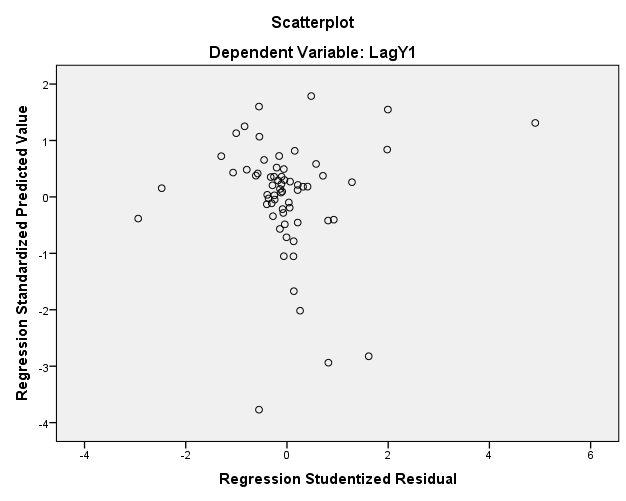 Hasil Analisis Regresi Berganda  Sumber: Data Sekunder diolah 2022Hasil Uji TSumber: Data Sekunder diolah 2022Hasil Uji FHasil Uji Koefisien Determiasi Sumber: Data Sekunder diolah 2022NoKodeNama Perusahaan1APLNAgung Podomoro Land Tbk.2BIKABinakarya Jaya Abadi Tbk3BIPPBhuawantala Indah Permai Tbk4BKSLSentul City Tbk.5CITYBinakarya Jaya Abadi Tbk6DARTDuta Anggada Realty Tbk.7DILDIntiland Development Tbk.8DMASPuradelta Lestari Tbk.9ELTYBakrieland Development Tbk.10GAMAAksara Global Development Tbk.11KIJAKawasan Industri Jababeka Tbk.12MTSMMetro Realty Tbk.13OMREIndonesia Prima Property Tbk.14PUDPPudjiadi Prestige Tbk.15RDTXRoda Vivatex Tbk.16RODAPikko Land Development Tbk.17SATUKota Satu Property Tbk.18SMRASummarecon Agung Tbk.NO.KODETAHUNAKTIVA PAJAK TANGGUHANAKTIVA PAJAK TANGGUHANJUMLAH APLN2017Rp         74.654.125Rp       67.279.7821,000APLN2018Rp       103.341.557Rp       74.654.1251,3843APLN2019Rp         56.545.178Rp      103.3415570,5472APLN2020Rp         58.807.826Rp       56.545.1781,0400APLN2021Rp         68.465.939Rp       58.807.8261,1642BIKA2017Rp       250.552.649Rp     235.550.6391,0637BIKA2018Rp       239.790.457Rp     250.552.6490,9570BIKA2019Rp       131.700.180Rp     239.790.4570,5492BIKA2020Rp         44.266.641Rp     131.700.1800,3361BIKA2021Rp         50.202.597Rp       44.266.6411,1341      3.BIPP2017Rp 157.061.893.991Rp 164.179.469.8380,9566      3.BIPP2018Rp    2.410.201.000Rp  2.518.741.2500,9569      3.BIPP2019Rp    2.154.146.940Rp  2.410.201.0000,8938      3.BIPP2020Rp    1.535.037.700Rp  2.154.146.9400,7126      3.BIPP2021Rp    1.524.140.380Rp  1.535,037.7000,9929      4.BKSL2017Rp  14.109.839.054Rp13.272.993.9491,0630      4.BKSL2018Rp  14.001.827.465Rp14.109.839.0540,9923      4.BKSL2019Rp  14.456.929.090Rp14.001.827.4651,0325      4.BKSL2020Rp  13.048.144.945Rp14.456.929.0000,9026      4.BKSL2021Rp  11.724.148.067Rp13.048.144.9450,8985      5.CITY2017Rp    5.502.684.434Rp  5.500.670.4351,0004      5.CITY2018Rp    5.700.537.523Rp  5.502.684.4341,0360      5.CITY2019Rp    5.075.294.745Rp  5.700.537.5230,8903      5.CITY2020Rp  13.048.144.945Rp  5.075.294.7452,5709      5.CITY2021Rp  11.724.148.067Rp13.048.144.9450,89856DART2017Rp         11.167.732Rp         5.350.3282,08676DART2018Rp         17.117.639Rp       11.167.7321,53326DART2019Rp         37.921.230Rp       17.117.6392,21536DART2020Rp         57.872.138Rp       37.921.2301,52616DART2021Rp         76.197.201Rp       57.872.1381,31667DILD2017Rp 228.689.596.062Rp 243.529.148.2950,93917DILD2018Rp 211.321.946.660Rp 106.066.573.5871,99247DILD2019Rp 326.922.133.458Rp 211.321.946.6601,54707DILD2020Rp 361.741.875.894Rp 326.922.133.4581,10657DILD2021Rp 365.806.157.586Rp 361.741.875.8941,01128DMAS2017Rp 373.194.502.251Rp 250.185.550.2511,49178DMAS2018Rp 321.802.843.100Rp 373.194.502.2510,83828DMAS2019Rp 309.629.928.622Rp 321.802.843.1000,98998DMAS2020Rp 290.465.585.963Rp 309.629.928.6220,93818DMAS2021Rp 308.791.131.863Rp 290.465.585.9631,47429ELTY2017Rp    6.934.123.266Rp  8.260.479.3910,83949ELTY2018Rp  11.271.943.856Rp  6.934.123.2661,62569ELTY2019Rp  11.076.043.231Rp11.271.943.8560,98269ELTY2020Rp  17.054.000.000Rp11.076.043.2311,53979ELTY2021Rp  18.273.000.000Rp17.054.000.0001,071510GAMA2017Rp       482.465.910Rp     332.456.7891,451210GAMA2018Rp       501.078.648Rp     482.465.9101,038610GAMA2019Rp       454.765.919Rp     501.078.6480,907610GAMA2020Rp       570.754.853Rp     454.765.9191,255110GAMA2021Rp       647.768.230Rp     570.754.8531,134911KIJA2017Rp 28.621.841.359Rp25.560.850.3501,119811KIJA2018Rp 26.313.880.710Rp28.621.841.3590,919411KIJA2019Rp 29.923.594.294Rp26.313.880.7101,137211KIJA2020Rp 23.276.754.167Rp29.923.594.2940,777911KIJA2021Rp 17.802.179.883Rp23.276.754.1670,764812MTSM2017Rp      931.576.203Rp     874.112.3801,065712MTSM2018Rp      947.111.827Rp     931.576.2031,016712MTSM2019Rp    1.341.528.954Rp     947.111.8271,416412MTSM2020Rp    1.316.437.287Rp  1.341.528.9540,981312MTSM2021Rp       921.527.727Rp  1.316.437.2870,700013OMRE2017Rp  11.714.653.883Rp  9.085.349.2141,289413OMRE2018Rp  11.533.103.356Rp11.714.653.8830,984513OMRE2019Rp  12.821.601.772Rp11.533.103.3561,111713OMRE2020Rp    3.690.886.063Rp12.821.601.7720,287913OMRE2021Rp    2.393.061.760Rp  3.690.886.0630,648414PUDP2017Rp  11.620.834.321Rp10.133.960.4901,146714PUDP2018Rp  11.578.394.320Rp11.620.834.3210,996314PUDP2019Rp  11.993.558.144Rp11.578.394.3201,035914PUDP2020Rp    8.793.974.662Rp11.993.558.1440,733214PUDP2021Rp    6.109.549.659Rp  8.793.974.6620,694715RDTX2017Rp    1.588.632.171Rp  1.774.120.9740,895415RDTX2018Rp    1.180.320.953Rp  1.588.632.1710,743015RDTX2019Rp    1.174.207.595Rp  1.180.320.9530,994815RDTX2020Rp 1.039.388.434Rp  1.174.207.5950,885215RDTX2021Rp 1.027.879.304Rp  1.039.388.4340,988916RODA2017Rp 37.989.991.252Rp21.602.825.9551,758616RODA2018Rp 53.566.109.490Rp37.989.991.2521,410016RODA2019Rp 51.550.720.979Rp53.566.109.4900,962416RODA2020Rp 10.342.118.373Rp51.550.720.9790,200616RODA2021Rp   2.906.451.518Rp10.342.118.3730,281017SATU2017Rp   1.389.928.320Rp  1.350.454.7001,029217SATU2018Rp   3.311.033.265Rp  1.389.928.3202,382217SATU2019Rp   5.417.202.789Rp  3.311.033.2651,636117SATU2020Rp   4.708.636.318Rp  5.417.202.7890,869217SATU2021Rp   5.744.469.981Rp  4.708.636.3181,220018SMRA2017Rp        11.125.176Rp       12.135.1750,916818SMRA2018Rp             605.798Rp       11.125.1760,054518SMRA2019Rp             151.448Rp            605.7980,250018SMRA2020Rp           1.879.412Rp            151.44812,409618SMRA2021Rp           2.654.491Rp         1.879.4120,4124NO.KODETAHUNBEBAN  PAJAK TANGGUHANBEBAN  PAJAK TANGGUHANJUMLAH 1APLN2017Rp        13.911.010Rp     25.711.953.3820,10001APLN2018Rp      179.935.082Rp     28.790.116.0140,00621APLN2019Rp      153.038.865Rp     29.583.829.9040,00521APLN2020Rp      187.687.552Rp     29.460.345.0800,00641APLN2021Rp      155.786.411Rp     30.391.359.9560,00512BIKA2017Rp        65.650.660Rp 2.375.442.385.7900,00002BIKA2018Rp        66.630.661Rp 2.374.443.387.7923,56352BIKA2019Rp        19.519.221Rp 2.333.636.785.8391,11952BIKA2020Rp      160.319.095Rp 2.358.913.545.6481,47132BIKA2021Rp      189.116.743Rp 3.192.672.527.4351,68823BIPP2017Rp        58.307.000Rp 1.648.021.678.7202,82643BIPP2018Rp      723.313.947Rp 1.748.640.897.1060,00043BIPP2019Rp      125.267.503Rp 2.063.247.282.9021,64703BIPP2020Rp      576.917.239Rp 2.165.031.833.0860,00033BIPP2021Rp      110.942.680Rp 2.126.525.330.3141,91674BKSL2017Rp      485.205.413Rp 12.955.045.125.8450,00004BKSL2018Rp      684.343.814Rp 14.977.041.120.8332,18854BKSL2019Rp   1.202.577.353Rp 16.252.732.184.2071,35144BKSL2020Rp      193.620.036Rp 17.275.272.184.2078,92224BKSL2021Rp      482.554.353Rp 18.371.229.973.8213,80705CITY2017Rp   5.650.120.510Rp 550.757.878.44597,47725CITY2018Rp   5.682.117.507Rp 561.747.787.3350,01015CITY2019Rp   3.108.117.507Rp 924.946.714.6270,00345CITY2020Rp      193.620.036Rp 918.879.892.8130,00025CITY2021Rp      482.554.353Rp 18.371.229.973.8210,02636DART2017Rp        30.896.985Rp 6.066.257.5960,00516DART2018Rp        29.622.859Rp 6.360.845.6090,00476DART2019Rp        29.826.935Rp 6.905.386.3940,00436DART2020Rp        26.102.277Rp 6.880.951.2910,00386DART2021Rp        86.839.816Rp    6.656.120.9820,01307DILD2017Rp 88.377.382.734 Rp 11.840.059.936.4420,00757DILD2018Rp 91.892.508.501Rp 13.097.184.984.4110,00707DILD2019Rp 92.247.669.925Rp 14.215.535.191.2060,00657DILD2020Rp 88.124.553.915Rp 14.777.496.292.6390,00607DILD2021Rp 82.929.145.341Rp 15.701.872.562.9210,34918DMAS2017Rp 16.022.106.850Rp 7.470.945.557.3230,10008DMAS2018Rp 18.011.108.750Rp 7.470.942.557.3190,00248DMAS2019Rp 14.922.097.250Rp 7.500.033.435.1780,00208DMAS2020Rp 12.724.622.240Rp 7.616.971.029.6200,00178DMAS2021Rp 16.039.729.640Rp 6.752.233.240.1040,00249ELTY2017Rp      915.240.652Rp 14.176.697.750.3440,00019ELTY2018Rp   5.172.961.642Rp 14.082.517.542.9000,00049ELTY2019Rp   4.805.219.750Rp 13.606.180.006.2380,00049ELTY2020Rp   4.140.000.000Rp 12.329.520.357.7280,00039ELTY2021Rp   1.856.000.000Rp 11.823.436.000.0000,000210GAMA2017Rp        75.345.672Rp 150.545.356.7870,000510GAMA2018Rp        86.046.150Rp 1.402.556.223.2751,630010GAMA2019Rp        60.253.179Rp 1.372.352.219.0922,277610GAMA2020Rp      115.988.934Rp 1.388.656.626.7021,197210GAMA2021Rp        83.862.136Rp 1.405.034.478.2261,675411KIJA2017Rp   3.650.038.875Rp 11.250.230.321.3463,008211KIJA2018Rp   5.641.038.875Rp 11.266.320.312.3480,000511KIJA2019Rp      494.238.517Rp 11.783.772.244.0272,384211KIJA2020Rp 10.574.568.534Rp 12.184.611.579.3120,000911KIJA2021Rp   2.154.393.660Rp 12.200.175.979.8700,000212MTSM2017Rp   2.164.371.789Rp  84.641.766.7030,000112MTSM2018Rp   2.174.909.162Rp  80.234.783.4950,027112MTSM2019Rp   2.550.449.897Rp  75.129.492.4930,033912MTSM2020Rp   1.538.262.206Rp  76.461.609.6340,020112MTSM2021Rp   3.151.745.858Rp  72.921.361.0510,043213OMRE2017Rp   1.740.591.982Rp 4.264.983.383.1180,000413OMRE2018Rp   1.644.292.973Rp 4.242.934.699.6310,000413OMRE2019Rp      886.437.666Rp 4.252.706.473.0380,000213OMRE2020Rp   8.836.056.109Rp 4.234.319.812.4430,002113OMRE2021Rp      903.748.643Rp 4.133.988.674.0270,000214PUDP2017Rp      621.109.141Rp 531.168.640.9360,001214PUDP2018Rp   1.351.998.010Rp 504.843.795.5700,002714PUDP2019Rp      671.021.010Rp 489.530.579.2330,001414PUDP2020Rp   4.247.923.676Rp 539.915.871.7690,007914PUDP2021Rp   3.119.606.584Rp 521.915.597.2110,006015RDTX2017Rp      199.297.431Rp 2.101.753.788.8540,000115RDTX2018Rp 40.087.029.305Rp 2.280.461.717.9890,017615RDTX2019Rp 39.941.891.705Rp 2.526.489.781.1650,015815RDTX2020Rp 40.074.981.258Rp 2.795.788.452.7620,014315RDTX2021Rp 41.358.400.845Rp 2.971.061.771.7140,013916RODA2017Rp 16.637.191.111Rp 3.428.743.677.7490,004916RODA2018Rp 15.547.271.363Rp 3.857.234.679.3080,004016RODA2019Rp   1.794.093.570Rp 3.988.656.612.6380,000416RODA2020Rp 40.074.981.258Rp 3.911.163.391.1360,010216RODA2021Rp 13.054.776.251Rp 2.971.061.771.7140,004417SATU2017Rp   1.950.535.560Rp 260.701.625.0000,007517SATU2018Rp   1.972.520.539Rp 269.706.623.6050,007317SATU2019Rp   2.114.297.052Rp 313.061.203.4740,006817SATU2020Rp      764.267.031Rp 282.277.251.5100,002717SATU2021Rp   1.037.044.067Rp 260.603.289.0070,004018SMRA2017Rp      250.230.030Rp 20.665.920.7200,012118SMRA2018Rp      249.230.029Rp 21.662.950.7200,011518SMRA2019Rp      269.885.120Rp 23.299.242.0680,011618SMRA2020Rp      196.479.354Rp 24.411.657.2760,008018SMRA2021Rp      208.954.961Rp 24.922.534.2240,0084NO.KODETAHUNKonsentrasi KepemilikanKonsentrasi KepemilikanJUMLAH APLN2017Rp 14.715.780.000Rp19.364.561.7000,0001APLN2018Rp 14.715.780.000Rp19.364.561.7000,7599APLN2019Rp 15.572.222.400Rp19.364.561.7000,0842APLN2020Rp 18.777.785.148Rp22.669.326.7790,8272APLN2021Rp 18.777.785.148Rp22.669.326.7790,8272BIKA2017Rp      460.997.800Rp     592.280.0000,7783BIKA2018Rp      460.997.800Rp     592.280.0000,7783BIKA2019Rp      427.537.900Rp     592.280.0000,7219BIKA2020Rp      460.997.800Rp     592.280.0000,7783BIKA2021Rp      427.537.900Rp     591.280.0000,72313.BIPP2017Rp   1.312.527.088Rp  5.028.669.3380,26103.BIPP2018Rp   1.312.527.088Rp  5.028.669.3380,26103.BIPP2019Rp   1.296.129.488Rp  5.028.669.3380,25773.BIPP2020Rp   1.295.515.526Rp  5.028.669.3380,25763.BIPP2021Rp   3.929.497.145Rp  5.028.669.3760,78144BKSL2017Rp 51.000.000.000Rp55.258.654.5160,92294BKSL2018Rp 51.000.000.000Rp55.258.659.3230,92294BKSL2019Rp 51.000.000.000Rp55.258.669.4810,92294BKSL2020Rp 51.000.000.000Rp67.083.561.0820,76024BKSL2021Rp  51.000.000.000Rp67.083.561.0820,76025CITY2017Rp    3.198.947.000Rp  5.400.000.0000,59245CITY2018Rp    3.198.947.000Rp  5.400.000.0000,59245CITY2019Rp    2.800.000.000Rp  5.402.681.1540,51835CITY2020Rp    4.851.276.870Rp  5.402.681.8450,89795CITY2021Rp    3.286.276.870Rp  5.405.188.9660,60806DART2017Rp    2.920.410.082Rp  3.141.390.9620,92976DART2018Rp    2.920.410.082Rp  3.141.390.9620,92976DART2019Rp    1.508.522.234Rp  3.141.390.9620,48026DART2020Rp    1.508.522.234Rp  3.141.390.9620,48026DART2021Rp    1.508.522.234Rp  3.141.390.9620,48027DILD2017Rp    6.456.188.893Rp10.365.854.1850,62287DILD2018Rp    3.862.527.854Rp  9.405.081.6820,41077DILD2019Rp    5.245.227.957Rp10.365.854.1850,50607DILD2020Rp    5.254.728.957Rp10.365.854.1850,50697DILD2021Rp    5.040.828.457Rp10.365.854.1850,48638DMAS2017Rp  39.658.300.000Rp48.198.111.1000,82288DMAS2018Rp  39.658.300.000Rp48.198.111.1000,82288DMAS2019Rp  39.658.300.000Rp48.198.111.1000,82288DMAS2020Rp  39.658.300.000Rp48.198.111.1000,82288DMAS2021Rp  39.658.300.000Rp48.198.111.1000,82289ELTY2017Rp    2.227.645.000Rp43.521.913.0190,05129ELTY2018Rp    2.227.645.000Rp43.521.913.0190,05129ELTY2019Rp    2.227.645.000Rp43.521.913.0190,05129ELTY2020Rp    2.227.645.000Rp43.521.913.0190,05129ELTY2021Rp    2.227.645.000Rp43.521.913.0190,051210GAMA2017Rp    3.110.000.000Rp10.011.027.6560,310710GAMA2018Rp    3.110.000.000Rp10.011.027.6560,310710GAMA2019Rp    3.110.000.000Rp10.011.027.6560,310710GAMA2020Rp    3.110.000.000Rp10.011.027.6560,310710GAMA2021Rp    3.110.000.000Rp10.011.027.6560,310711KIJA2017Rp    8.393.270.320Rp20.825.586.6950,403011KIJA2018Rp    8.393.270.320Rp20.824.586.6950,403011KIJA2019Rp    8.393.270.320Rp20.824.586.6950,403011KIJA2020Rp  10.158.286.822Rp20.824.888.3690,487811KIJA2021Rp  10.158.286.822Rp20.824.888.3690,487812MTSM2017Rp       188.474.724Rp     232.848.0000,809412MTSM2018Rp       188.474.724Rp     232.848.0000,809412MTSM2019Rp       188.474.724Rp     232.848.0000,809412MTSM2020Rp       188.474.724Rp     232.848.0000,809412MTSM2021Rp       188.474.724Rp     232.848.0000,809413OMRE2017Rp       451.074.995Rp  1.745.000.0000,258513OMRE2018Rp       451.082.795Rp  1.745.000.0000,258513OMRE2019Rp       541.785.195Rp  1.745.000.0000,310513OMRE2020Rp       581.279.795Rp  1.745.000.0000,333213OMRE2021Rp       581.279.795Rp  1.745.000.0000,333114PUDP2017Rp       246.123.085Rp     329.560.0000,746814PUDP2018Rp       246.123.085Rp     329.560.0000,746814PUDP2019Rp       146.772.841Rp     329.560.0000,445414PUDP2020Rp       286.648.078Rp     329.560.0000,869814PUDP2021Rp       286.648.078Rp     329.560.0000,869815RDTX2017Rp           6.534.200Rp     268.800.0000,024315RDTX2018Rp           6.534.200Rp     268.800.0000,024315RDTX2019Rp           6.534.200Rp     268.800.0000,024315RDTX2020Rp           6.547.200Rp     268.800.0000,024415RDTX2021Rp           6.509.200Rp     217.776.3000,029916RODA2017Rp  11.121.072.200Rp13.592.128.2090,818216RODA2018Rp  11.121.072.200Rp13.592.128.2090,818216RODA2019Rp  11.121.072.200Rp13.592.128.2090,818216RODA2020Rp  11.121.072.200Rp13.592.128.2090,818216RODA2021Rp  11.121.072.200Rp13.592.128.2090,818217SATU2017Rp       651.323.600Rp  1.250.000.0000,521117SATU2018Rp       651.323.600Rp  1.250.000.0000,521117SATU2019Rp       651.323.700Rp  1.250.000.0000,521117SATU2020Rp       651.323.700Rp  1.250.000.0000,521117SATU2021Rp       651.323.700Rp  1.250.000.0000,521118SMRA2017Rp    5.560.260.140Rp14.426.781.6800,391718SMRA2018Rp    6.602.239.138Rp14.426.781.6800,457618SMRA2019Rp    6.317.992.138Rp14.426.781.6800,437918SMRA2020Rp    5.507.992.138Rp14.426.781.6800,381818SMRA2021Rp    5.917.593.886Rp16.508.568.3580,3585NO.KODETAHUNManajemen LabaManajemen LabaManajemen LabaJUMLAH 1APLN2017 Rp                   1.882.581.400  Rp                      939.737.108  Rp                                   5.809.368.510.000  0,00011APLN2018 Rp                      193.730.292  Rp                   1.882.581.400  Rp                                   3.311.340.050.700 -0,00051APLN2019 Rp                      120.811.697  Rp                      193.730.292  Rp                                   5.150.973.412.200  0,00001APLN2020 Rp                      180.144.688  Rp                      120.811.697  Rp                                   5.039.250.544.938  0,00001APLN2021 Rp                      485.227.632  Rp                      180.144.688  Rp                                   3.541.094.977.524  0,00012BIKA2017 Rp                 12.960.650.910  Rp                 35.280.100.835  Rp                                      100.650.300.000 -0,22182BIKA2018 Rp                 11.963.641.909  Rp                 37.266.008.832  Rp                                      102.554.400.000 -0,24672BIKA2019 Rp                   4.737.466.419  Rp                 11.963.641.909  Rp                                        85.956.000.000 -0,08412BIKA2020 Rp                 42.800.526.983  Rp                   4.737.466.419  Rp                                        76.471.200.000  0,49772BIKA2021 Rp                 17.873.903.870  Rp                 42.800.526.983  Rp                                      154.128.000.000 -0,16173.BIPP2017 Rp                 12.710.371.773  Rp                 38.249.414.914  Rp                                      457.608.909.758 -0,05583.BIPP2018 Rp                 46.466.201.975  Rp                 43.194.564.276  Rp                                      502.866.933.800 0,00653.BIPP2019 Rp               116.698.925.660  Rp                 46.466.201.975  Rp                                      476.666.248.434 0,14733.BIPP2020 Rp               190.565.379.125  Rp               143.020.811.191  Rp                                      402.293.547.040 0,11823.BIPP2021 Rp               118.395.962.360  Rp               190.565.379.125  Rp                                      362.064.195.072 -0,19934BKSL2017 Rp               608.713.300.903  Rp               656.995.801.142  Rp                                   9.117.677.962.140 -0,00534BKSL2018 Rp               709.615.335.108  Rp               961.678.562.001  Rp                                   6.741.556.437.406 -0,03744BKSL2019 Rp               433.010.795.570  Rp               579.952.308.498  Rp                                   6.852.074.643.644 -0,02144BKSL2020 Rp               248.992.243.945  Rp               433.010.795.570  Rp                                   4.293.347.909.248 -0,04294BKSL2021 Rp               628.852.038.899  Rp               248.992.243.945  Rp                                   4.762.932.836.822 0,07985CITY2017 Rp                 75.150.787.858  Rp               110.250.805.660  Rp                                   3.160.000.000.000 -0,01115CITY2018 Rp                 88.156.878.848  Rp               105.249.809.661  Rp                                   3.159.000.000.000 -0,00545CITY2019 Rp                 31.703.787.983  Rp                 88.156.878.848  Rp                                   1.307.448.839.268 -0,04325CITY2020 Rp                 62.819.319.525  Rp                 31.703.787.983  Rp                                      345.771.638.080 0,09005CITY2021 Rp                 46.384.841.319  Rp                 62.819.319.525  Rp                                      383.768.416.586 -0,04286DART2017 Rp                      123.145.920  Rp                      313.514.003  Rp                                   1.042.941.799.384 -0,00026DART2018 Rp                        88.388.480  Rp                      123.145.920  Rp                                      929.851.724.752  0,00006DART2019 Rp                        13.509.411  Rp                        88.388.480  Rp                                   1.030.376.235.536 -0,00016DART2020 Rp                        62.711.200  Rp                        13.509.411  Rp                                      879.589.469.360  0,00016DART2021 Rp                        76.324.097  Rp                        88.323.693  Rp                                   1.212.576.911.332  0,00007DILD2017 Rp               344.909.760.246  Rp               404.256.991.416  Rp                                   4.332.927.049.330 -0,01377DILD2018 Rp               326.818.365.272  Rp               344.909.760.246  Rp                                   3.503.658.714.530 -0,00527DILD2019 Rp               603.550.422.565  Rp               326.818.365.272  Rp                                   3.254.878.214.090 0,08507DILD2020 Rp               778.389.793.916  Rp               603.550.422.565  Rp                                   2.923.170.880.170 0,05987DILD2021 Rp               665.892.808.944  Rp               778.389.793.916  Rp                                   2.021.341.566.075 -0,05578DMAS2017 Rp               335.405.365.000  Rp               630.378.135.780  Rp                                   7.550.062.665.600 -0,03918DMAS2018 Rp               415.428.781.314  Rp               624.368.133.776  Rp                                   8.531.065.664.700 -0,02458DMAS2019 Rp            1.233.762.180.603  Rp               415.428.781.314  Rp                                 16.194.565.329.600  0,05058DMAS2020 Rp            1.321.774.598.755  Rp            1.233.762.180.603  Rp                                 13.109.886.219.200  0,00678DMAS2021 Rp            1.323.796.545.475  Rp            1.321.774.598.755  Rp                                 10.989.169.330.800  0,00029ELTY2017 Rp                 11.759.186.530  Rp                        21.207.144  Rp                                   2.176.095.650.950  0,00549ELTY2018 Rp                 11.759.186.530  Rp                        21.207.144  Rp                                   2.176.095.650.950 0,00549ELTY2019 Rp                 35.035.916.000  Rp                 11.759.186.530  Rp                                   2.263.139.476.988 0,01039ELTY2020 Rp                 10.759.000.000  Rp                 35.035.916.000  Rp                                   2.350.183.303.026 -0,01039ELTY2021 Rp                   8.741.000.000  Rp                 10.759.000.000  Rp                                   2.437.227.129.064 -0,000810GAMA2017 Rp                   1.789.234.007  Rp                      330.440.078  Rp                                      560.650.506.078 0,002610GAMA2018 Rp                   1.563.776.007  Rp                      430.230.026  Rp                                      580.639.604.048 0,002010GAMA2019 Rp                   1.983.736.194  Rp                   1.563.776.007  Rp                                      520.573.438.112 0,000810GAMA2020 Rp                 14.774.877.913  Rp                   1.983.736.194  Rp                                      500.551.382.800 0,025610GAMA2021 Rp                 11.918.167.161  Rp                 14.774.877.913  Rp                                      480.529.327.488 -0,005911KIJA2017 Rp                 65.150.404.945  Rp               135.820.578.550  Rp                                   4.450.686.930.830 -0,015911KIJA2018 Rp                 67.100.402.943  Rp               149.840.578.536  Rp                                   5.747.585.927.820 -0,014411KIJA2019 Rp               141.140.307.068  Rp                 67.100.402.943  Rp                                   6.788.815.262.570 0,010911KIJA2020 Rp                 45.249.873.535  Rp               141.140.307.068  Rp                                   5.456.120.752.678 -0,017611KIJA2021 Rp                 87.635.897.475  Rp                 45.294.873.535  Rp                                   3.769.304.794.789 0,011212MTSM2017 Rp                   5.545.678.987  Rp                   3.454.676.555  Rp                                        85.345.556.789 0,024512MTSM2018 Rp                   5.779.338.318  Rp                   2.536.252.471  Rp                                        83.825.280.000 0,038712MTSM2019 Rp                   5.669.080.128  Rp                   5.779.338.318  Rp                                        58.212.000.000 -0,001912MTSM2020 Rp                   2.346.758.186  Rp                   5.669.080.128  Rp                                        57.280.608.000 -0,058012MTSM2021 Rp                   5.292.664.403  Rp                   2.346.758.186  Rp                                      103.850.208.000 0,028413OMRE2017 Rp               135.866.789.567  Rp                 65.789.654.234  Rp                                   3.224.345.676.324 0,021713OMRE2018 Rp               133.966.017.617  Rp                 66.198.842.560  Rp                                   3.123.550.000.000 0,021713OMRE2019 Rp                 60.443.046.688  Rp               133.966.017.617  Rp                                   3.053.750.000.000 -0,024113OMRE2020 Rp               222.986.825.963  Rp                 60.443.046.688  Rp                                      708.470.000.000 0,229413OMRE2021 Rp               170.512.564.243  Rp               222.986.825.963  Rp                                   1.919.500.000.000 -0,027314PUDP2017 Rp                   6.018.020.897  Rp                 22.919.928.181  Rp                                      169.723.400.000 -0,099614PUDP2018 Rp                   5.726.799.950  Rp                   6.018.020.897  Rp                                      163.461.760.000 -0,001814PUDP2019 Rp                   4.343.694.646  Rp                   5.726.799.950  Rp                                      113.368.640.000 -0,012214PUDP2020 Rp                 23.445.488.581  Rp                   4.343.694.646  Rp                                        87.003.840.000 0,219614PUDP2021 Rp                 17.733.938.826  Rp                 23.445.488.581  Rp                                      121.937.200.000 -0,046815RDTX2017 Rp               276.834.263.597  Rp               301.730.362.965  Rp                                   1.995.840.000.000 -0,012515RDTX2018 Rp               267.384.570.823  Rp               246.909.721.574  Rp                                   1.747.200.000.000 0,011715RDTX2019 Rp               232.773.280.699  Rp               267.384.570.823  Rp                                   2.143.680.000.000 -0,016115RDTX2020 Rp               236.087.887.526  Rp               232.773.280.699  Rp                                   1.626.240.000.000 0,002015RDTX2021 Rp               195.806.481.653  Rp               236.087.887.526  Rp                                   1.742.210.400.000 -0,023116RODA2017 Rp               152.519.949.296  Rp               238.455.992.682  Rp                                   2.718.425.641.800 -0,031616RODA2018 Rp               105.636.361.376  Rp               152.519.949.934  Rp                                   7.203.827.950.770 -0,006516RODA2019 Rp               146.465.723.653  Rp               105.636.361.376  Rp                               108.397.222.466.775 0,000416RODA2020 Rp               296.596.570.127  Rp               146.465.723.653  Rp                                   1.626.240.000.000 0,092316RODA2021 Rp               247.280.617.337  Rp               296.596.570.127  Rp                                   2.150.400.000.000 -0,022917SATU2017 Rp                 55.656.487.850  Rp                      360.353.360  Rp                                      125.000.000.000 0,442417SATU2018 Rp                   3.565.487.840  Rp                      356.343.357  Rp                                      125.000.000.000 0,025717SATU2019 Rp                 16.730.545.860  Rp                   3.565.487.840  Rp                                      126.250.000.000 0,104317SATU2020 Rp                 19.102.861.276  Rp                 16.730.545.860  Rp                                        63.750.000.000 0,037217SATU2021 Rp                 17.007.904.858  Rp                 19.102.861.276  Rp                                      176.250.000.000 -0,011918SMRA2017 Rp                   1.558.132.095  Rp                   1.350.080.480  Rp                                 12.130.380.330.700 0,000018SMRA2018 Rp                   1.558.132.095  Rp                   1.341.090.479  Rp                                 13.128.371.328.800 0,000018SMRA2019 Rp                   1.558.864.756  Rp                   1.558.132.095  Rp                                 18.033.477.100.000 0,000018SMRA2020 Rp                   1.275.861.880  Rp                   1.558.864.756  Rp                                 13.272.638.145.600 0,000018SMRA2021 Rp                   1.557.681.128  Rp                   1.275.861.880  Rp                                 16.591.111.199.790 0,0000Descriptive StatisticsDescriptive StatisticsDescriptive StatisticsDescriptive StatisticsDescriptive StatisticsDescriptive StatisticsDescriptive StatisticsNMinimumMaximumMeanStd. DeviationAktiva Pajak Tangguhan X190.0545         12.40961.1994871.2707588Beban Pajak Tangguhan X290.00003.4911133.87896113.6799012Konsentrasi Kepemilikan X390.02431.0000.5480732.767894Manajemen Laba Y190-.24671.0000.0193001.430205Valid N (listwise)90One-Sample Kolmogorov-Smirnov TestOne-Sample Kolmogorov-Smirnov TestOne-Sample Kolmogorov-Smirnov TestUnstandardiez ResidualNN90Normal Parametersa,bMean-1.7600Normal Parametersa,bStd. Deviation.99171Most Extreme DifferencesAbsolute,118Most Extreme DifferencesPositive,056Most Extreme DifferencesNegative-,118Test StatisticTest Statistic,118Asymp. Sig. (2-tailed)Asymp. Sig. (2-tailed),200c,dSumber: Data Sekunder diolah 2022Sumber: Data Sekunder diolah 2022Sumber: Data Sekunder diolah 2022ModelModelCollinearity StatisticsCollinearity StatisticsModelModelToleranceVIF1(Constant)1Aktiva Pajak Tangguhan,9981,0021Beban Pajak Tangguhan,9991,0011Konsentrasi Kepemilikan,9971,003Model SummarybModel SummarybModel SummarybModel SummarybModel SummarybModel SummarybModelRR SquareAdjusted R SquareStd. Error of the EstimateDurbin-Watson1.370a.137.061.961212.014CoefficientsaCoefficientsaCoefficientsaCoefficientsaCoefficientsaCoefficientsaCoefficientsaModelModelUnstandardized CoefficientsUnstandardized CoefficientsStandardized CoefficientstSig.ModelModelBStd. ErrorBetatSig.1(Constant)-.140.052-2.706.0081Aktiva Pajak Tangguhan-.003.018-.017-.170.8651Beban Pajak Tangguhan-1.85015.000-.029-.310.7641Konsentrasi Kepemilikan.313.072.4234.328.000CoefficientsaCoefficientsaCoefficientsaCoefficientsaCoefficientsaCoefficientsaCoefficientsaModelModelUnstandardized CoefficientsUnstandardized CoefficientsStandardized CoefficientstSig.ModelModelBStd. ErrorBetatSig.1(Constant)-.140.052-2.706.0081Aktiva Pajak Tangguhan-.003.018-.017-.170.8651Beban Pajak Tangguhan-1.85015.000-.029-.301.7641Konsentrasi Kepemilikan.313.072-4234.328.000ANOVAaANOVAaANOVAaANOVAaANOVAaANOVAaANOVAaModelModelSum of SquaresdfMean SquareFSig.1Regression.8643.2886.343,001b1Residual3.90686.0451Total4.77189Sumber: Data Sekunder diolah 2022Sumber: Data Sekunder diolah 2022Sumber: Data Sekunder diolah 2022Sumber: Data Sekunder diolah 2022Sumber: Data Sekunder diolah 2022Sumber: Data Sekunder diolah 2022Sumber: Data Sekunder diolah 2022Model SummarybModel SummarybModel SummarybModel SummarybModel SummarybModel SummarybModelRR SquareAdjusted R SquareStd. Error of the Estimate1,370a,137.061.96121